Feestelijke inzegening heringericht kerkplein en pastorietuin bij 135 jaar WillibrordkerkEen stralende zon scheen op vrijdag en zondag nadrukkelijk op de met banieren feestelijk versierde rijksmonumentale Willibrordkerk, het heringerichte kerkplein en de heringerichte historische tuin. De activiteiten commissie onder aanvoering van Joke de Kuijf had de weersverwachting perfect ingeschat.  Op vrijdag 11 september om 17.30 uur hebben de wijkwethouder Maarten van Ooijen samen met de procurator Henny Smorenburg van de RK Broederschap het bord “Broederschappad” in de pastorietuin onthuld. De RK Broederschap en de gemeente Utrecht waren de eerste twee die een grote financiële donatie hebben gedaan en daarmee was het belangrijke start kapitaal aanwezig. Op deze basis hebben de initiatief nemers hun “droom” verder vorm kunnen geven en haakten steeds meer donateurs aan.In het traject van vergunning en realisatie van het initiatief kregen de initiatiefnemers het vertrouwen van het Parochie-bestuur dat zij er in zouden slagen de herinrichting te realiseren. Een belangrijke voorwaarde was dat de gehele financiering de Parochie Licht van Christus geen geld mocht kosten. Het Parochie bestuur heeft allen die hetzij behulpzaam zijn geweest bij de werkzaamheden of een financiële donatie hebben gedaan uitgenodigd voor deze feestelijke opening. 70 genodigden hadden zich aangemeld en hebben kunnen beleven hoe de Wijkwethouder Vleuten de Meern Maarten van Ooijen en Henny Smorenburg van de RK Broederschap het bord “Broederschappad” onthuld. Ook voor de muzikale begeleiding was gezorgd.Zowel de wijkwethouder als ook bestuurder van de parochie Licht van Christus de heer Jan Berndsen vertelden over het feit dat er in 2016 een droom was. Die droom was het verbeteren van de kwaliteit van een waardige route voor begrafenis stoeten, het verbeteren van de veiligheid op de Paddenaar en het herstellen van de historische pastorietuin. Een aantal grote bomen waren geveld  vanwege ziekte en die zijn vervangen. Die droom is werkelijkheid geworden door een hechte samenwerking van alle leden van het onderhoudsteam van de pastorietuin en van het kerkhof en het vertrouwen van de donateurs. Voorts werd in de toespraak ook genoemd het langdurige vergunningen traject. Na de toespraken en het onthullen van het bord “Broederschappad” werden de leden van het onderhoudsteam Pastorietuin en van het Kerkhof in het bijzonder bedankt voor hun inzet door Jan Berndsen van het Parochiebestuur. Daarna was er gelegenheid voor het corona proef napraten en genieten met elkaar van elkaars aanwezigheid in de mooie pastorietuin en onder het genot van een drankje.Op zondag 13 september heeft pastoor Los na een corona uitverkochte eucharistieviering in de Willibrordkerk de pastorietuin ingezegend in aanwezigheid van degene die een toegangsbewijs wisten te bemachtigen en bij de eucharistie aanwezig waren. Ook door pastoor Los werden allen die op enige wijze mee gewerkt hadden dit schitterende resultaat te realiseren van harte bedankt. De dorpskern van Vleuten heeft een schitterend monument met een parel van een tuin waar het heel fijn vertoeven is.Pastoor Los over het resultaat: “Wij zijn bijzonder dankbaar dat zoveel mensen hebben bijgedragen aan de noodzakelijke renovatie van deze bijzondere tuin. De tuin is nu veel meer een verbinding tussen de kerk, het pastoraal centrum en het aangrenzende kerkhof. Onze parochie en de inwoners van Vleuten/De Meern en Leidsche Rijn hebben een belangrijk cultuurmonument in haar midden dat als rijksmonument zal worden bewaard. Het voelde weer heel goed om met in achtneming van de corona maatregelen met zo velen aanwezig te zijn, met elkaar koffie te drinken en genieten van elkaars aanwezigheid in de sfeervolle pastorietuin.Veel dank gaat ook uit naar de activiteiten commissie die zorgde voor een corona verantwoord evenement, zorgde dat alles op tijd aanwezig was en dat een mooi en gezellig programma  vlot en vlekkeloos heeft laten verlopen.U in de Wijk heeft op vrijdag een video gemaakt die via haar TV kanaal ook is uitgezonden. Wilt u de video bekijken kopieer onderstaande link in uw adresbalk van de computer en geniet mee. https://www.youtube.com/watch?v=9gqHPteRC6w&feature=youtu.beOok is de video geplaatst op de startpagina van website van de parochie. https://www.lichtvanchristus.nl/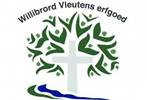 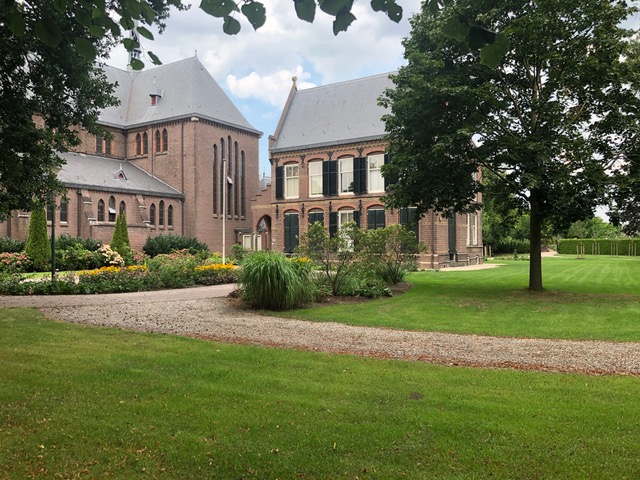 